Наименование МОНаименование МОНаименование МОНаименование МОНаименование МОНаименование МОНаименование МОНаименование МОНаименование МОНаименование МОНаименование МОСтандартная операционная карта (СОК)Стандартная операционная карта (СОК)Стандартная операционная карта (СОК)Стандартная операционная карта (СОК)Стандартная операционная карта (СОК)Стандартная операционная карта (СОК)Стандартная операционная карта (СОК)Стандартная операционная карта (СОК)Стандартная операционная карта (СОК)Стандартная операционная карта (СОК)Стандартная операционная карта (СОК)Стандартная операционная карта (СОК)СОК №СОК №СОК №СОК №Наименование МОНаименование МОНаименование МОНаименование МОНаименование МОНаименование МОНаименование МОНаименование МОНаименование МОНаименование МОНаименование МОСОК №СОК №СОК №СОК №ПодразделениеПодразделениеОтделениеОтделениеКаб. №Каб. №Каб. №Время такта, секВремя такта, секВремя такта, секВремя такта, секНаименование операцииНаименование операцииНаименование операцииНаименование операцииНаименование операцииНаименование операцииНаименование операцииНаименование операцииНаименование операцииНаименование операцииНаименование операцииНаименование операцииДействует сДействует сЛист/листовЛист/листов1/31/3№ шагаРабочая пошаговая последовательность и используемый инструментарийРабочая пошаговая последовательность и используемый инструментарийРабочая пошаговая последовательность и используемый инструментарийРабочая пошаговая последовательность и используемый инструментарийРабочая пошаговая последовательность и используемый инструментарийРабочая пошаговая последовательность и используемый инструментарийРабочая пошаговая последовательность и используемый инструментарийРабочая пошаговая последовательность и используемый инструментарийРабочая пошаговая последовательность и используемый инструментарийРабочая пошаговая последовательность и используемый инструментарийРабочая пошаговая последовательность и используемый инструментарийРабочая пошаговая последовательность и используемый инструментарийПоказателиПоказателиПоказателиКлючевые указанияКлючевые указанияКлючевые указанияСхема пошаговой рабочей последовательностиСхема пошаговой рабочей последовательностиСхема пошаговой рабочей последовательностиСхема пошаговой рабочей последовательностиСхема пошаговой рабочей последовательностиСхема пошаговой рабочей последовательностиСхема пошаговой рабочей последовательностиСхема пошаговой рабочей последовательности№ шагаРабочая пошаговая последовательность и используемый инструментарийРабочая пошаговая последовательность и используемый инструментарийРабочая пошаговая последовательность и используемый инструментарийРабочая пошаговая последовательность и используемый инструментарийРабочая пошаговая последовательность и используемый инструментарийРабочая пошаговая последовательность и используемый инструментарийРабочая пошаговая последовательность и используемый инструментарийРабочая пошаговая последовательность и используемый инструментарийРабочая пошаговая последовательность и используемый инструментарийРабочая пошаговая последовательность и используемый инструментарийРабочая пошаговая последовательность и используемый инструментарийРабочая пошаговая последовательность и используемый инструментарийВремя, секХодьба, мХодьба, мКлючевые указанияКлючевые указанияКлючевые указания12345678910111213141516171819ИТОГ:ИТОГ:ИТОГ:ИТОГ:ИТОГ:ИТОГ:ИТОГ:ИТОГ:ИТОГ:ИТОГ:ИТОГ:ИТОГ:СИЗУсловныеобозначенияУсловныеобозначенияУсловныеобозначенияВизуальное приложениеСтандартный запасСтандартный запасСтандартный запасБезопасностьБезопасностьКонтроль  качестваКритический пунктКритический пунктКритический пунктТребуется навыкСИЗУсловныеобозначенияУсловныеобозначенияУсловныеобозначенияВП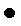 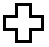 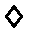 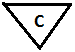 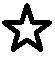 ПодписиПодписиПодписиПодписиПодписиПодписиПодписиПодписиПодписиПодписиПодписиПодписиПодписиПодписиПодписиПодписиПодписиПодписиПодписиПодписиПодписиПодписиПодписиПодписиПодписиПодписиПодписиИсполнительИсполнительИсполнительИсполнительИсполнительЗав. поликлиникойЗав. поликлиникойЗав. поликлиникойЗав. поликлиникойЗав. поликлиникойПомощник эпидемиологаПомощник эпидемиологаПомощник эпидемиологаПомощник эпидемиологаПомощник эпидемиологаСоставитель Составитель Составитель Ф.И.О.Ф.И.О.Ф.И.О.Подпись Подпись Подпись Дата Дата Дата 1.1.1.1.1.2.2.2.2.2.Старшая м/с поликлиникиСтаршая м/с поликлиникиСтаршая м/с поликлиникиСтаршая м/с поликлиникиСтаршая м/с поликлиникиИнженер по охране трудаИнженер по охране трудаИнженер по охране трудаИнженер по охране трудаИнженер по охране трудаУтвержденоУтвержденоУтверждено3.3.3.3.3.Главный врачГлавный врачГлавный врачНаименование МОВизуальное приложение стандартной операционной картыВизуальное приложение стандартной операционной картыВизуальное приложение стандартной операционной картыСОК №ДатаЛист/листовНаименование МОВизуальное приложение стандартной операционной картыВизуальное приложение стандартной операционной картыВизуальное приложение стандартной операционной картыСОК №2/3Наименование операцииНаименование операцииНаименование операции№ шагаОсновные шагиОсновные шагиИнструменты/ оборудованиеИнструменты/ оборудованиеВремя, секПоясненияКлючевыеуказанияКлючевыеуказанияФОТО/ЭСКИЗ/ВИЗУАЛЬНАЯ ПОМОЩЬФОТО/ЭСКИЗ/ВИЗУАЛЬНАЯ ПОМОЩЬФОТО/ЭСКИЗ/ВИЗУАЛЬНАЯ ПОМОЩЬФОТО/ЭСКИЗ/ВИЗУАЛЬНАЯ ПОМОЩЬФОТО/ЭСКИЗ/ВИЗУАЛЬНАЯ ПОМОЩЬФОТО/ЭСКИЗ/ВИЗУАЛЬНАЯ ПОМОЩЬФОТО/ЭСКИЗ/ВИЗУАЛЬНАЯ ПОМОЩЬФОТО/ЭСКИЗ/ВИЗУАЛЬНАЯ ПОМОЩЬФОТО/ЭСКИЗ/ВИЗУАЛЬНАЯ ПОМОЩЬНаименование МОНаименование МОНаименование МОВизуальное приложение стандартной операционной картыВизуальное приложение стандартной операционной картыВизуальное приложение стандартной операционной картыСОК №ДатаДатаЛист/листовНаименование МОНаименование МОНаименование МОВизуальное приложение стандартной операционной картыВизуальное приложение стандартной операционной картыВизуальное приложение стандартной операционной картыСОК №3/3Наименование операцииНаименование операцииНаименование операцииЗабор крови из вены медицинской сестрой вакуумной системойЗабор крови из вены медицинской сестрой вакуумной системойЗабор крови из вены медицинской сестрой вакуумной системойЗабор крови из вены медицинской сестрой вакуумной системойЗабор крови из вены медицинской сестрой вакуумной системойЗабор крови из вены медицинской сестрой вакуумной системойЗабор крови из вены медицинской сестрой вакуумной системойЗабор крови из вены медицинской сестрой вакуумной системойЗабор крови из вены медицинской сестрой вакуумной системой№шагаОсновныешагиОсновныешагиИнструменты/ оборудованиеИнструменты/ оборудованиеИнструменты/ оборудованиеВремя, секПоясненияПоясненияПоясненияКлючевыеуказанияКлючевыеуказанияФОТО/ЭСКИЗ/ВИЗУАЛЬНАЯ ПОМОЩЬФОТО/ЭСКИЗ/ВИЗУАЛЬНАЯ ПОМОЩЬФОТО/ЭСКИЗ/ВИЗУАЛЬНАЯ ПОМОЩЬФОТО/ЭСКИЗ/ВИЗУАЛЬНАЯ ПОМОЩЬФОТО/ЭСКИЗ/ВИЗУАЛЬНАЯ ПОМОЩЬФОТО/ЭСКИЗ/ВИЗУАЛЬНАЯ ПОМОЩЬФОТО/ЭСКИЗ/ВИЗУАЛЬНАЯ ПОМОЩЬФОТО/ЭСКИЗ/ВИЗУАЛЬНАЯ ПОМОЩЬФОТО/ЭСКИЗ/ВИЗУАЛЬНАЯ ПОМОЩЬФОТО/ЭСКИЗ/ВИЗУАЛЬНАЯ ПОМОЩЬФОТО/ЭСКИЗ/ВИЗУАЛЬНАЯ ПОМОЩЬФОТО/ЭСКИЗ/ВИЗУАЛЬНАЯ ПОМОЩЬ